Входная контрольная работа по информатике 10 классВ алгоритме, записанном ниже, используются целочисленные переменные a, b и с, а также следующие операции:Присваивание+Сложение-Вычитание*Умножение/ДелениеОпределите значение переменной а после исполнения данного алгоритма:а: = - 32b: = а - a/2c: = - b - аa: = a * 2 + сПорядок действий соответствует правилам арифметики. Определите значение переменной а.Для какого из указанных значений числа Х истинно выражение (X > 4) V ((X > 1) (X > 4))?(Обозначения: V - логическое ИЛИ; – следование).Вычислите сумму двоичного и десятичного чисел 102 + 1010. Представьте результат в десятичной системе счисления.100 2) 58 3) 12 4) 16Фрагмент алгоритма изображен в виде блок-схемы. Определить, какое значение переменной С будет напечатано в результате выполнения фрагмента алгоритма: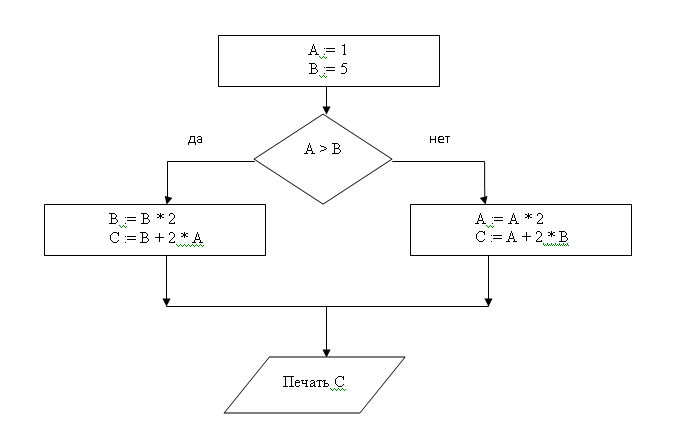 Укажите значение переменной С26 2) 12 3) 111 4) 3Определите значение целочисленных переменных b и с после выполнения фрагмента программы:а := 75;b := a mod 10;c := а div 10;Множество компьютеров, соединённых линиями передачи информации, - это:1) компьютерная сеть2) локальная сеть3) глобальная сеть4) ИнтернетЛокальная сеть, все компьютеры в которой равноправны, - это:1) региональная сеть2) сеть с выделенным сервером3) Интернет4) одноранговая сетьНабор правил, позволяющий осуществлять соединение и обмен данными между включёнными в сеть компьютерами, - это:1) URL2) WWW3) протокол4) IP - адресСкорость передачи данных через ADSL - соединение равна 128 000 бит/с. Сколько времени (в минутах) займёт передача файла объёмом 5 Мбайт по этому каналу?1) 3282) 413) 5,54) 40Адрес компьютера, записанный четырьмя десятичными числами, разделёнными точками, - это:1) URL2) WWW3) протокол4) IP - адресHTML - страница, с которой начинается работа браузера при его включении, - это:1) доменное имя2) домашняя страница3) URL4) IP – адрес